Муниципальное бюджетное дошкольное образовательное учреждение   детский сад №20 «Дюймовочка» г. ПавловоФОТООТЧЁТо проведённом развлечении с детьми старшего дошкольного возраста«Правила движения-наши достижения»г. Павлово, 2018-2019 уч.год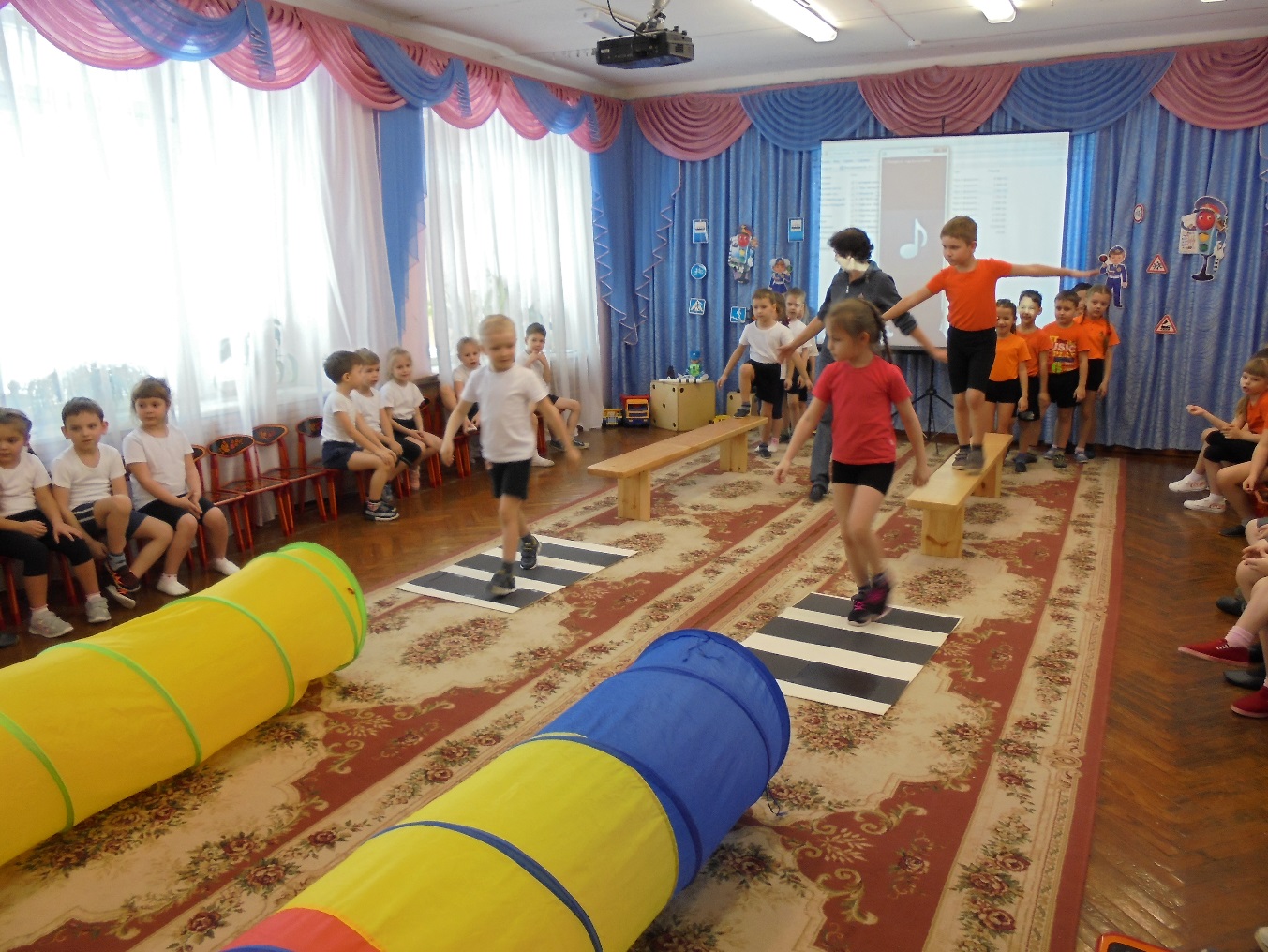 Игра-соревнование «Переход»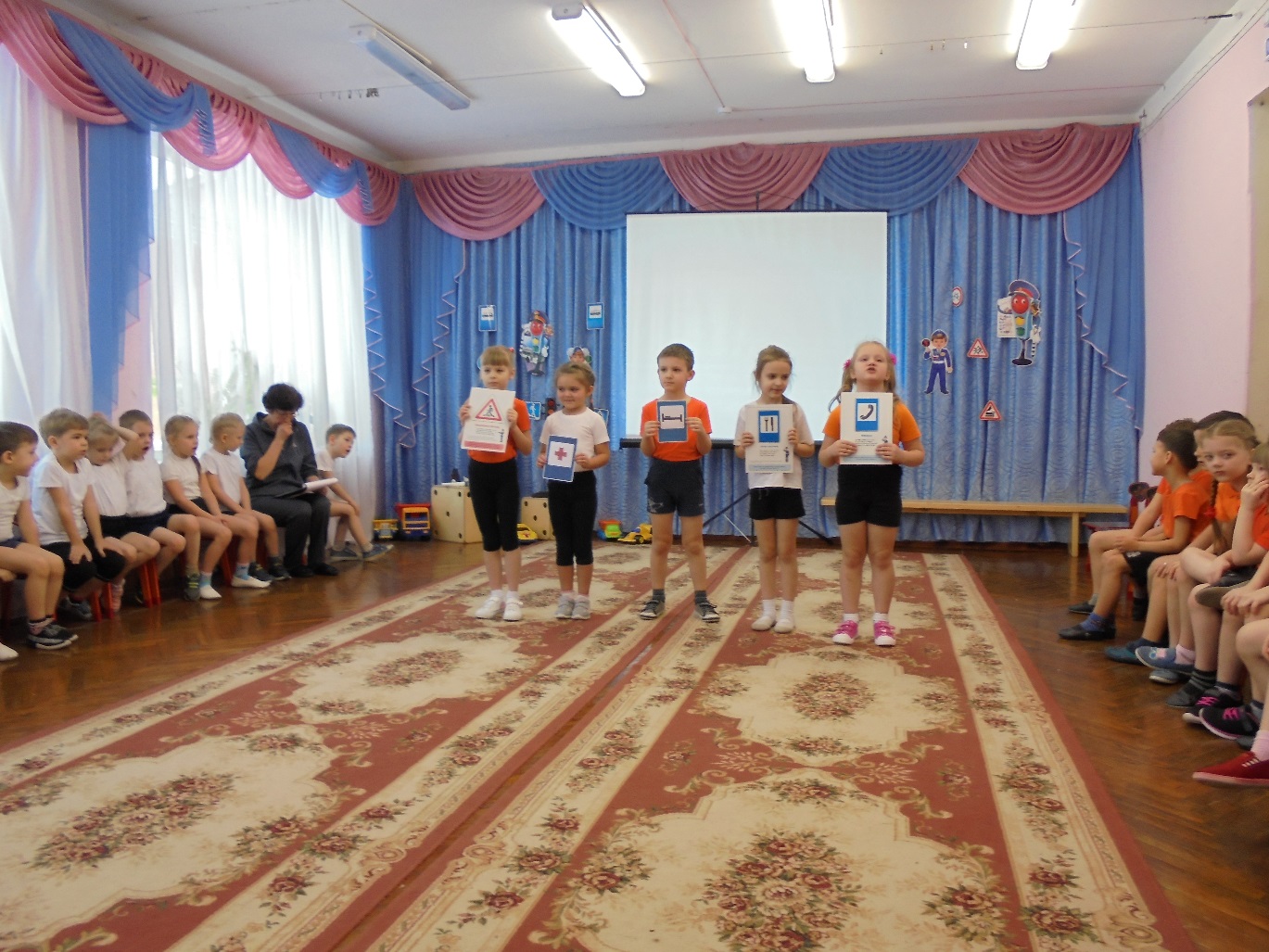 «Дорожные знаки» - в стихах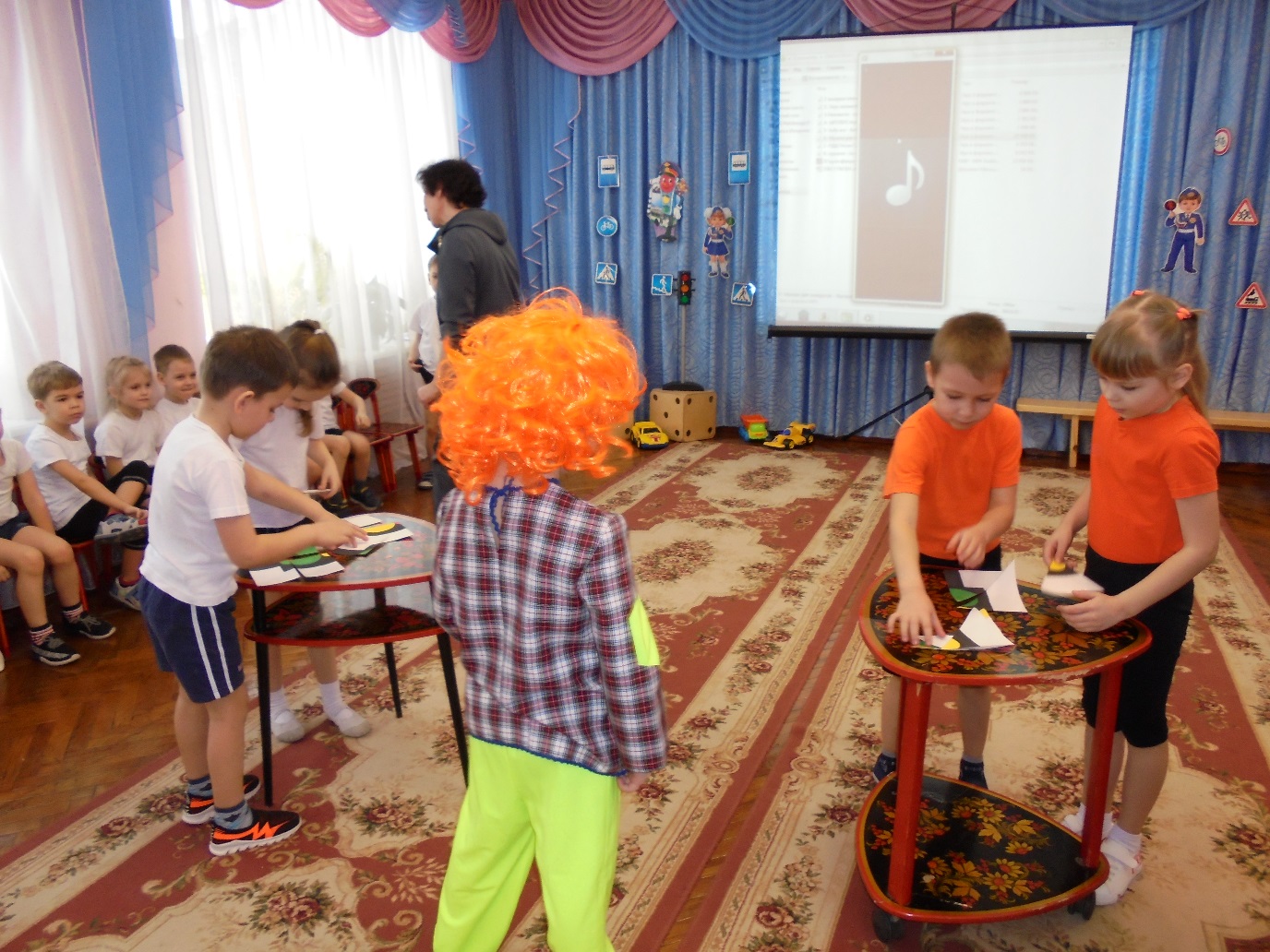 Игра «Сложи светофор»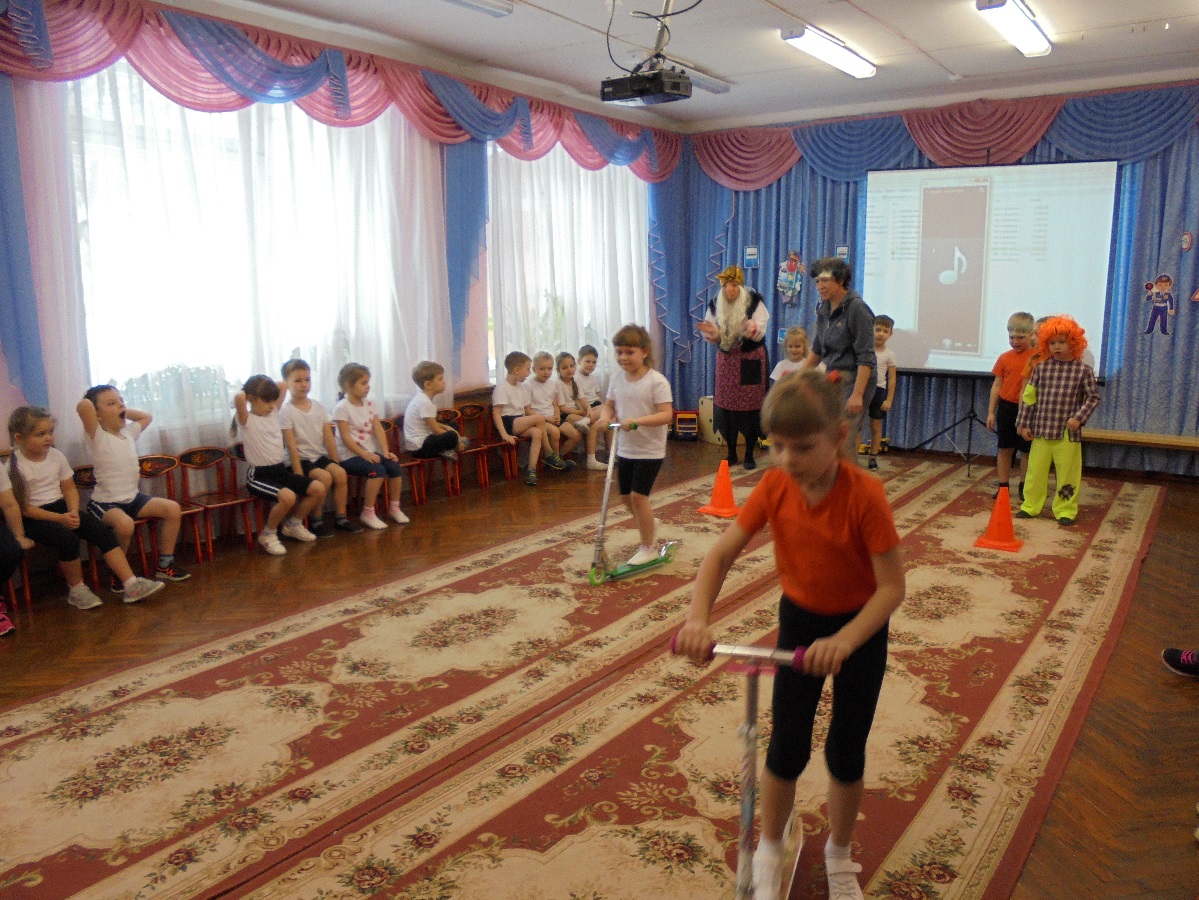 Игра-соревнование «Кто быстрее ездит на самокате?»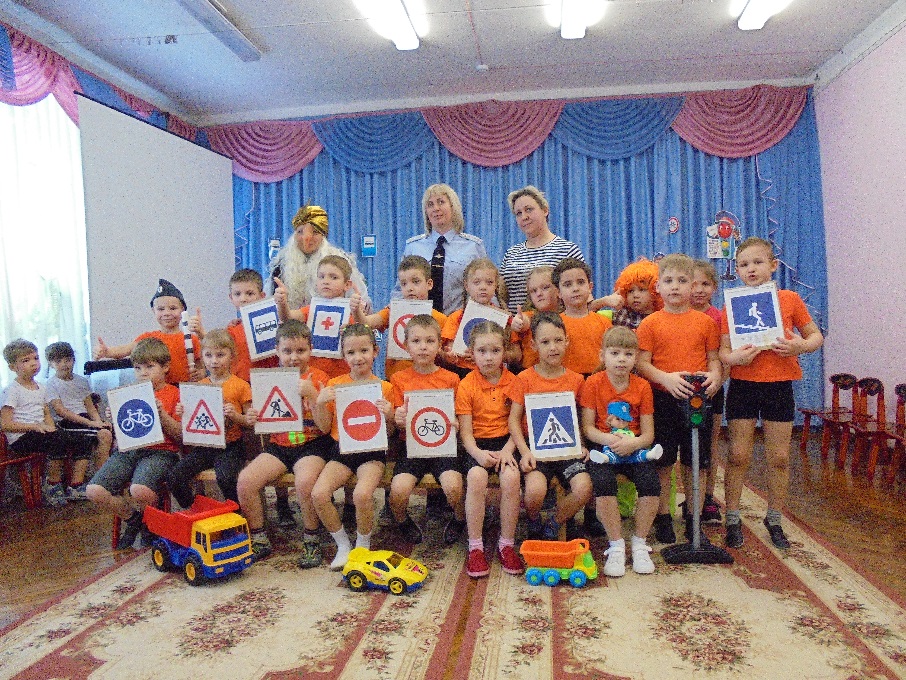 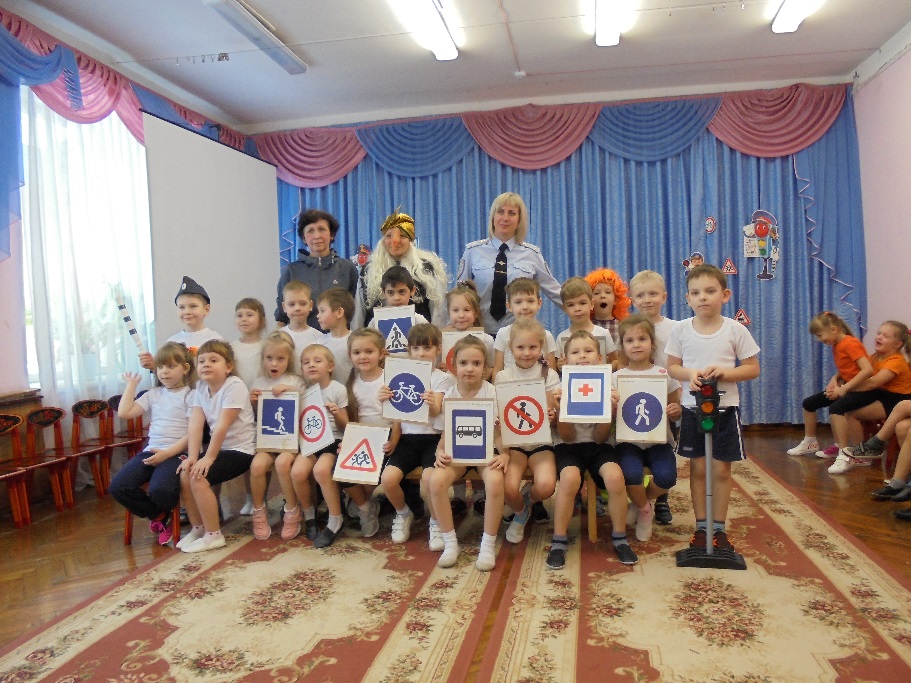 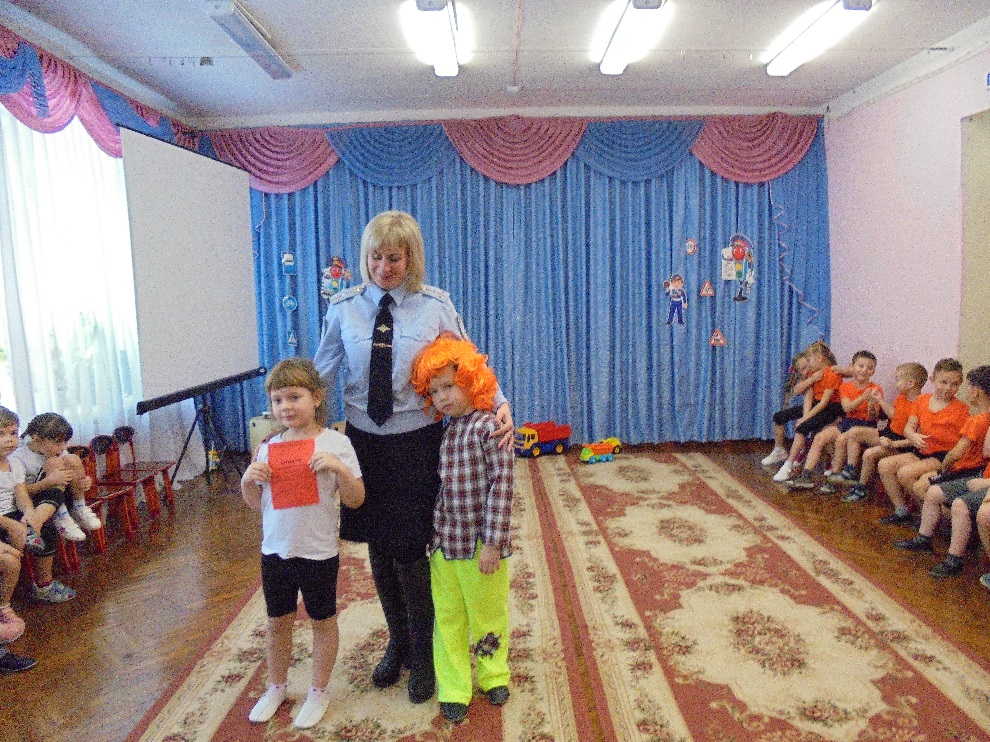 Вручение диплома «Почётный пешеход»